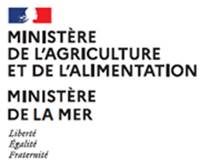 Formulaire de demande de donnéesFaire la demande de donnéeSelon les données demandées, la demande de données doit être envoyée aux mails de la DPMA suivants :Date de la demande : AAAA-MM-JJIdentifiant du demandeurNom/prénom :Service :Mail :Numéro de téléphone : Explication de la demandeCadre et Objectifs de la demande : Dans quel but les données sont demandées (Expertise, recherche scientifique etc.) ? Quel est le cadre du projet (projet de recherche, projet européen…) ?  Quels sont les objectifs de l'étude et les résultats attendus ? Quelles analyses seront réalisées ? Quels types de produit sont attendus (publication, rapport, communication etc.) ? Quand ces produits seront-ils disponibles ?Précision sur les données : Lister les documents joints à la demande : Autres commentaires : Echéance de réponse demandéeDate de réponse souhaitée : AAAA-MM-JJExplication du délai : Accès à la donnéeIdentification des personnes qui auront accès aux données fournies (ajouter autant de contacts que de personnes ayant accès aux données fournies) : Nom/prénom :Service :Mail :Numéro de téléphone : Nom/prénom :Service :Mail :Numéro de téléphone : Engagement du bénéficiaire de la demande de données (pour les bénéficiaires hors administration) : Le bénéficiaire s’engage à : limiter l'accès à ces données uniquement aux personnes désignées dans la demande et veiller à ce que les fichiers ne soient pas diffusés à des tiers et hors de ses services. L'accès de toute autre personne à ces données est conditionné à l'accord de la DPMA.faire connaître aux services de la DPMA les conclusions des études et analyses conduites. L’ensemble des problématiques qui seront étudiées dans le cadre des travaux mentionnés dans les demandes présente en effet des intérêts et de possibles implications en matière de gestion des ressources halieutiques.citer la DPMA dans les sources de données lors de la diffusion des résultats ainsi qu’à préciser lors de la diffusion des résultats que les résultats des études n’engagent que leurs auteursFait à ........................................... le ……………………SignatureValidation DPMA (à remplir par la DPMA)Nature de donnéesAutorisation de divulgation vérifiéeValidé par :Besoin de convention avec la DPMA :Motif de refus : Points d’attentionTout appel à données doit être motivé et détaillé afin que la demande soit traitée efficacement en respect des règles de protection des données protégées notamment au titre du règlement (UE) 2016/679 (RGDP), du secret des affaires et du secret statistique.Toutes les données sollicitées font l’objet d’une étude de recevabilité pouvant entrainer le cas échéant un refus motivé.Navire : merci de toujours fournir la liste des numéros CFR correspondant au(x) navire(s), à défaut le numéro d’immatriculation et le pavillon du navire.Espèces / engins : merci de fournir les codes FAO. Exemple BFT pour le thon rouge / OTB pour les chaluts de fond à panneaux.Transmission d'une liste de codes d’un nombre supérieur à 20 : merci de transmettre cette liste sous forme de fichier au format Excel.Toute liste envoyée en image ne sera pas traitée.Si votre demande d’extraction fait suite à une demande qui vous a été faite, merci de la mettre en pièces jointes.Types de données demandéesMails DPMADonnées brutes : Journal de Pêche Electronique (JPE), Fiche de Pêche (FDP), Journal de Pêche (JDP), Ventes assistance.sipa@developpement-durable.gouv.frDonnées SACROISdonnees.dpma@agriculture.gouv.frDonnées VMSassistance.sipa@developpement-durable.gouv.frDonnées SACROIS + VMS à traiter donnees.dpma@agriculture.gouv.frDonnées OBSMERdonnees.dpma@agriculture.gouv.frLe COPIL OBSMER sera consulté (délai minimum de 2 semaines). Période d'étude : du dd/mm/yyyy au dd/mm/yyyyZone(s) :       FAO :  27      Division(s) CIEM : 7D      Rectangle(s) CIEM : 27E6Métiers(s) ou Engin(s) : Liste de codes FAO à lister ci-dessous ou joindre un fichier excel/openofficeOTOTBNavire(s) : Liste de codes CFR à lister ci-dessous, ou joindre un fichier excel/openoffice :Espèce(s) : Liste de codes FAO à lister ci-dessous ou joindre un fichier excel/openoffice :BFTType de données d’activité souhaité (indiquer « oui »):Débarquements :Rejets :Captures accidentelles :Captures commerciales : Vente : Souhaitez-vous uniquement les informations de capture de l'espèce demandée ? Souhaitez-vous l'information sur les traits (date/secteur/engin) n'ayant pas capturé l'espèce ?